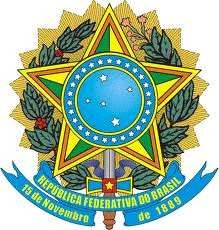 SERVIÇO PÚBLICO FEDERAL MINISTÉRIO DA EDUCAÇÃO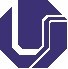 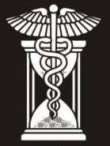 UNIVERSIDADE FEDERAL DE UBERLÂNDIA FACULDADE DE CIÊNCIAS INTEGRADAS DO PONTALCURSO DE GRADUAÇÃO EM HISTÓRIACOLEGIADO DO CURSO DE GRADUAÇÃO EM HISTÓRIACHECK LIST PARA CONFERÊNCIA DE PLANO DE ENSINOArt. 141, das Normas Gerais da Graduação da Universidade Federal de Uberlândia. Resolução CONGRAD n. 46, de 28 de março de 2022CHECK LIST PARA CONFERÊNCIA DE PLANO DE ENSINOArt. 141, das Normas Gerais da Graduação da Universidade Federal de Uberlândia. Resolução CONGRAD n. 46, de 28 de março de 2022CHECK LIST PARA CONFERÊNCIA DE PLANO DE ENSINOArt. 141, das Normas Gerais da Graduação da Universidade Federal de Uberlândia. Resolução CONGRAD n. 46, de 28 de março de 2022CHECK LIST PARA CONFERÊNCIA DE PLANO DE ENSINOArt. 141, das Normas Gerais da Graduação da Universidade Federal de Uberlândia. Resolução CONGRAD n. 46, de 28 de março de 2022CHECK LIST PARA CONFERÊNCIA DE PLANO DE ENSINOArt. 141, das Normas Gerais da Graduação da Universidade Federal de Uberlândia. Resolução CONGRAD n. 46, de 28 de março de 2022CHECK LIST PARA CONFERÊNCIA DE PLANO DE ENSINOArt. 141, das Normas Gerais da Graduação da Universidade Federal de Uberlândia. Resolução CONGRAD n. 46, de 28 de março de 2022CHECK LIST PARA CONFERÊNCIA DE PLANO DE ENSINOArt. 141, das Normas Gerais da Graduação da Universidade Federal de Uberlândia. Resolução CONGRAD n. 46, de 28 de março de 2022CHECK LIST PARA CONFERÊNCIA DE PLANO DE ENSINOArt. 141, das Normas Gerais da Graduação da Universidade Federal de Uberlândia. Resolução CONGRAD n. 46, de 28 de março de 2022Componente curricularComponente curricularProfessor(a)1 Identificação 1 Identificação 1 Identificação ObservaçãoComponente curricularComponente curricularComponente curricularSimNãoUnidade ofertanteUnidade ofertanteUnidade ofertanteSimNãoCódigoCódigoCódigoSimNãoPeríodo/sériePeríodo/sériePeríodo/sérieSimNãoTurmaTurmaTurmaSimNãoCarga Horária Teórica Carga Horária Teórica Carga Horária Teórica SimNãoCarga Horária PráticaCarga Horária PráticaCarga Horária PráticaSimNãoCarga Horária TotalCarga Horária TotalCarga Horária TotalSimNãoNatureza Obrigatória / Natureza OptativaNatureza Obrigatória / Natureza OptativaNatureza Obrigatória / Natureza OptativaSimNãoProfessor(a)Professor(a)Professor(a)SimNãoAno/SemestreAno/SemestreAno/SemestreSimNãoObservaçãoObservaçãoObservaçãoSimNão2 Ementa2 Ementa2 Ementa2 Ementa2 Ementa2 Ementa2 Ementa2 EmentaConfere com a Ficha de Disciplina da ementa aprovada.Confere com a Ficha de Disciplina da ementa aprovada.Confere com a Ficha de Disciplina da ementa aprovada.SimNão3 Justificativa3 Justificativa3 Justificativa3 Justificativa3 Justificativa3 Justificativa3 Justificativa3 JustificativaExplicita a importância dos conteúdos a serem trabalhados e sua articulação com o Projeto Pedagógico do Curso – PPC.Explicita a importância dos conteúdos a serem trabalhados e sua articulação com o Projeto Pedagógico do Curso – PPC.Explicita a importância dos conteúdos a serem trabalhados e sua articulação com o Projeto Pedagógico do Curso – PPC.SimNão4 Objetivos4 Objetivos4 Objetivos4 Objetivos4 Objetivos4 Objetivos4 Objetivos4 ObjetivosObjetivo geral Objetivo geral Objetivo geral SimNãoObjetivos específicosObjetivos específicosObjetivos específicosSimNão5 Programa5 Programa5 Programa5 Programa5 Programa5 Programa5 ProgramaO programa, organizado em unidades e subunidades ou eixos temáticos, explicita os conteúdos
propostos de modo a se conhecer toda a matéria a ser desenvolvida na disciplina.O programa, organizado em unidades e subunidades ou eixos temáticos, explicita os conteúdos
propostos de modo a se conhecer toda a matéria a ser desenvolvida na disciplina.O programa, organizado em unidades e subunidades ou eixos temáticos, explicita os conteúdos
propostos de modo a se conhecer toda a matéria a ser desenvolvida na disciplina.SimNão6 Metodologia6 Metodologia6 Metodologia6 Metodologia6 Metodologia6 Metodologia6 Metodologia6 MetodologiaDescreve a forma de organização das aulas ou como será desenvolvido o trabalho com os estudantes.Descreve a forma de organização das aulas ou como será desenvolvido o trabalho com os estudantes.Descreve a forma de organização das aulas ou como será desenvolvido o trabalho com os estudantes.SimNãoApresenta as técnicas de ensino que serão utilizadas (seminários, debates, painéis,
estudos dirigidos, aulas expositivas, exposições dialogadas, desenvolvimento de pesquisas, demonstrações, oficinas, realização de experimentos, dinâmicas de grupo, exercícios etc.).Apresenta as técnicas de ensino que serão utilizadas (seminários, debates, painéis,
estudos dirigidos, aulas expositivas, exposições dialogadas, desenvolvimento de pesquisas, demonstrações, oficinas, realização de experimentos, dinâmicas de grupo, exercícios etc.).Apresenta as técnicas de ensino que serão utilizadas (seminários, debates, painéis,
estudos dirigidos, aulas expositivas, exposições dialogadas, desenvolvimento de pesquisas, demonstrações, oficinas, realização de experimentos, dinâmicas de grupo, exercícios etc.).SimNãoApresenta o cronograma de desenvolvimento do conteúdo proposto, bem como os recursos didáticos (quadro e giz, lousa branca, recursos audiovisuais (retroprojetor, data-show, tv, vídeo, aparelho de som, gravador etc.).Apresenta o cronograma de desenvolvimento do conteúdo proposto, bem como os recursos didáticos (quadro e giz, lousa branca, recursos audiovisuais (retroprojetor, data-show, tv, vídeo, aparelho de som, gravador etc.).Apresenta o cronograma de desenvolvimento do conteúdo proposto, bem como os recursos didáticos (quadro e giz, lousa branca, recursos audiovisuais (retroprojetor, data-show, tv, vídeo, aparelho de som, gravador etc.).SimNão7 Avaliação7 Avaliação7 Avaliação7 Avaliação7 Avaliação7 Avaliação7 Avaliação7 AvaliaçãoApresenta o tipo/modalidade de avaliação a ser desenvolvida para o acompanhamento e a verificação da aprendizagem do estudante. Apresenta o tipo/modalidade de avaliação a ser desenvolvida para o acompanhamento e a verificação da aprendizagem do estudante. Apresenta o tipo/modalidade de avaliação a ser desenvolvida para o acompanhamento e a verificação da aprendizagem do estudante. SimNãoApresenta a periodicidade do processo avaliativo. Apresenta a periodicidade do processo avaliativo. Apresenta a periodicidade do processo avaliativo. SimNãoApresenta os instrumentos/formas avaliação a serem empregados: provas dissertativas, objetivas, práticas, individuais, grupais, com consulta, sem consulta), estudos de casos, relatórios (de pesquisa, de experimentos, de visitas técnicas), elaboração de textos (individuais, em grupo), fichamentos, sínteses, apresentações orais, resenhas etc.Apresenta os instrumentos/formas avaliação a serem empregados: provas dissertativas, objetivas, práticas, individuais, grupais, com consulta, sem consulta), estudos de casos, relatórios (de pesquisa, de experimentos, de visitas técnicas), elaboração de textos (individuais, em grupo), fichamentos, sínteses, apresentações orais, resenhas etc.Apresenta os instrumentos/formas avaliação a serem empregados: provas dissertativas, objetivas, práticas, individuais, grupais, com consulta, sem consulta), estudos de casos, relatórios (de pesquisa, de experimentos, de visitas técnicas), elaboração de textos (individuais, em grupo), fichamentos, sínteses, apresentações orais, resenhas etc.SimNãoApresenta os critérios a serem consideradosApresenta os critérios a serem consideradosApresenta os critérios a serem consideradosSimNãoApresenta o valor atribuído a cada instrumento proposto.Apresenta o valor atribuído a cada instrumento proposto.Apresenta o valor atribuído a cada instrumento proposto.SimNãoPrevê atividade(s) avaliativa(s) de recuperação de aprendizagem.Prevê atividade(s) avaliativa(s) de recuperação de aprendizagem.Prevê atividade(s) avaliativa(s) de recuperação de aprendizagem.SimNão8 Bibliografia8 Bibliografia8 Bibliografia8 Bibliografia8 Bibliografia8 Bibliografia8 Bibliografia8 BibliografiaBásica Apresenta no mínimo 3 (três) títulos. Cada título citado deve ter um exemplar na Biblioteca para cada 6 estudantes de seu curso.Básica Apresenta no mínimo 3 (três) títulos. Cada título citado deve ter um exemplar na Biblioteca para cada 6 estudantes de seu curso.Básica Apresenta no mínimo 3 (três) títulos. Cada título citado deve ter um exemplar na Biblioteca para cada 6 estudantes de seu curso.SimNãoComplementarApresenta no mínimo 5 títulos.ComplementarApresenta no mínimo 5 títulos.ComplementarApresenta no mínimo 5 títulos.SimNão